СОДЕРЖАНИЕ1. ПАСПОРТ ПРОГРАММЫ УЧЕБНОЙ ДИСЦИПЛИНЫОП. 03 ОРГАНИЗАЦИЯ И ТЕХНОЛОГИЯ РОЗНИЧНОЙ ТОРГОВЛИ1.1. Область применения программыРабочая программа учебной дисциплины является частью основной профессиональной образовательной программы подготовки квалифицированных рабочих, служащих в соответствии с ФГОС по профессии СПО 38.01.02  Продавец, контролер-кассир.Программа учебной дисциплины может быть использована:в дополнительном профессиональном образовании при организации повышения квалификации и переподготовки по профессиям «Продавец продовольственных товаров», «Продавец непродовольственных товаров», «Кассир торгового зала» на базе среднего общего и основного общего образования. Опыт работы не требуется.1.2. Место дисциплины в структуре основной профессиональной образовательной программы: дисциплина входит в общепрофессиональный цикл.1.3. Цели и задачи дисциплины – требования к результатам освоения дисциплины:В результате освоения  учебной дисциплины обучающийся должен уметь:- устанавливать вид и тип организации торговли по идентифицирующим признакам; - определять критерии конкурентоспособности на основе покупательского спроса;- применять правила торгового обслуживания и правила торговли в профессиональной деятельности.В результате освоения  учебной дисциплины обучающиеся должны знать:услуги розничной торговли, их классификацию и качество;виды розничной торговой сети и их характеристику;типизацию и специализацию розничной торговой сети;особенности технологических планировок организаций торговли;основы маркетинговой деятельности и менеджмента в торговле;основы товароснабжения в торговле;основные виды тары и тароматериалов, особенности тарооборота;технология приемки, хранения, подготовки товаров к продаже, размещения и выкладки;правила торгового обслуживания и торговли товарами;требования к обслуживающему персоналу;нормативную документацию по защите прав потребителей.1.4. Рекомендуемое количество часов на освоение программы дисциплины:максимальной учебной нагрузки обучающегося 48 часа, в том числе:обязательной аудиторной учебной нагрузки обучающегося 32 часов;самостоятельной работы обучающегося 16 часов.2. СТРУКТУРА И СОДЕРЖАНИЕ УЧЕБНОЙ ДИСЦИПЛИНЫ2.1. Объем учебной дисциплины и виды учебной работы2.2. Содержание учебной дисциплиныОП. 03 «Организация и технология розничной торговли»3. тематический (поурочный) план4. условия реализации программы УЧЕБНОЙ дисциплины4.1.Требования к минимальному материально-техническому обеспечению Реализация учебной дисциплины требует наличия учебного кабинета «Организация и технология розничной торговли».Оборудование учебного кабинета:посадочные места по количеству обучающихcя;рабочее место преподавателя;комплект учебно-методической документации;образцы упаковок продовольственных и непродовольственных товаров;наглядные пособия;комплект бланков документов учета кассовых операций.Технические средства обучения: компьютер с лицензионным программным обеспечением, DVD, мультимедийный проектор, экран.4.2. Информационное обеспечение обучения.Перечень рекомендуемых учебных изданий, интернет ресурсов, дополнительной литературы.Основные источники:Закон РФ «О защите прав потребителей» от 15 декабря 2008 года. Козюлина Н.С. Продавец, контролер-кассир: Учебник. – 5-е изд., перераб. и доп. – М : Издательско-торговая корпорация «Дашков и К», 2008. – 428 с. Памбухчиянц О.В. Технология розничной торговли: Учебник для начального профессионального образования по профессии «Продавец, контролер-кассир». – 6-е изд., перераб. и доп. – М.: Издательско-торговая корпорация «Дашков и К», 2008. – 284 с.Законодательные акты:Конституция Российской федерации.Закон Российской Федерации № 2300-1 о защите прав потребителей;Кодекс Российской Федерации Об административных правонарушениях» от 12.2001 N 195-ФЗ (принят ГД ФС РФ 20.12.2001) (ст. 14.5 КоАП РФ);Правила продажи отдельных видов товаров.ГОСТ Р 51773-2001 Розничная торговля. Классификация предприятий.«Инструкция о порядке приемки продукции производственно-технического назначения по количеству № П-6»«Инструкция о порядке приемки продукции производственно-технического назначения по качеству № П-7»Закон о рекламе.Дополнительные источники: Памбухчиянц О.В. Организация и технология розничной торговли: Учебник для студентов средних специальных заведений. – 2-е изд., перераб. и доп. – М.: Информационно-внедренческий центр «Маркетинг», 2001. – 450 с.http://www. znaytovar. ruhttp://www. commodity. ruЖурналы: «Российская торговля», «Современная торговля» и др.Должностные инструкции в торговле. Справочник для руководителя и кадровика. – М.: «А-Приор». 2009. – 188с.Памбухчиянц Г.Г. Пособие для продавца, М.: Экономика, 1987.Ануфпиев Н.В., Федосеев А.А. Технология работы магазина: учебник для коп.проф.-техн. уч-щ. – 2-е изд., перераб. и доп. – М.: Экономика, 1983. – 240 с.5. КОНТРОЛЬ И ОЦЕНКА РЕЗУЛЬТАТОВ ОСВОЕНИЯ УЧЕБНОЙ ДИСЦИПЛИНЫТекущий контроль проводится преподавателем в процессе проведения практических работ, тестирования, а также выполнения обучающимися индивидуальных заданий – реферативных работ, докладов.Обучение по учебной дисциплине завершается промежуточной аттестацией в форме дифференцированного зачета.Для промежуточной аттестации и текущего контроля преподавателем разработаны и утверждены фонды оценочных средств (ФОС). ФОС включают в себя педагогические контрольно-измерительные материалы, предназначенные для определения соответствия (или несоответствия) индивидуальных образовательных достижений основным показателям результатов подготовки: тесты, перечень реферативных работ, докладов и критерии их оценки; вопросы для проведения дифференцированного зачета по дисциплине. Оценка индивидуальных образовательных достижений по результатам текущего контроля и промежуточной аттестации производится в соответствии с универсальной шкалой (таблица).ЛИСТ ИЗМЕНЕНИЙ И ДОПОЛНЕНИЙ, ВНЕСЕННЫХ В РАБОЧУЮ ПРОГРАММУПАСПОРТ ПРОГРАММЫ УЧЕБНОЙ ДИСЦИПЛИНЫ4СТРУКТУРА И СОДЕРЖАНИЕ УЧЕБНОЙ ДИСЦИПЛИНЫ5ТЕМАТИЧЕСКИЙ (ПОУРОЧНЫЙ) ПЛАН11УСЛОВИЯ РЕАЛИЗАЦИИ ПРОГРАММЫ УЧЕБНОЙ ДИСЦИПЛИНЫ12КОНТРОЛЬ И ОЦЕНКА РЕЗУЛЬТАТОВ ОСВОЕНИЯ УЧЕБНОЙ ДИСЦИПЛИНЫЛИСТ ИЗМЕНЕНИЙ И ДОПОЛНЕНИЙ, ВНЕСЕННЫХ В РАБОЧУЮ ПРОГРАММУ1317Вид учебной работыОбъем часовМаксимальная учебная нагрузка (всего)48Обязательная аудиторная учебная нагрузка (всего) 32в том числе:     лабораторные работы-     практические занятия12     контрольные работы2Самостоятельная работа обучающегося (всего)16Итоговая аттестация в форме дифференцированного зачетаИтоговая аттестация в форме дифференцированного зачетаНаименование разделов и темСодержание учебного материала, лабораторные и практические работы, самостоятельная работа обучающихсяОбъем часовУровень освоения1234ОП. 03 Организация и технология розничной торговли.ОП. 03 Организация и технология розничной торговли.Раздел 1. Организация розничной торговли.Раздел 1. Организация розничной торговли.14Тема 1.1. Розничная торговая сеть.Содержание учебного материала.22Тема 1.1. Розничная торговая сеть.Розничная торговля. Органы управления и контроля в торговле. Понятие и  функции розничной торговой сети. Специализация и типизация розничной торговой сети. Показатели, характеризующие качество розничной торговой сети.22Тема 1.1. Розничная торговая сеть.Практическая работа №1. «Розничная торговая сеть».2Тема 1.1. Розничная торговая сеть.Классификация предприятий торговли. Ознакомление с классификацией предприятий торговли. Составление схемы.2Тема 1.1. Розничная торговая сеть.Практическая работа №2. «Установление  вида и типа предприятий торговли по идентификационным признакам».2Тема 1.1. Розничная торговая сеть.Установление вида и типа организаций торговли по идентифицирующим признакам.Для рассмотрения берутся отдельные предприятия с. Седельниково.2Тема 1.2. Устройство и планировка торгового зала магазина.Содержание учебного материала.22Тема 1.2. Устройство и планировка торгового зала магазина.Материально-техническая база магазинов.Виды помещений магазина. Технологическая планировка.Виды торгово-технологического оборудования магазинов.22Тема 1.2. Устройство и планировка торгового зала магазина.Практическая работа №3. «Устройство и планировка торгового зала магазина».2Тема 1.2. Устройство и планировка торгового зала магазина.Расчет эффективности использования торговой площади под установку оборудования и под выкладку. Изучение планировок магазинов.2Тема 1.3. Формирование ассортимента товаров в розничной торговле.Содержание учебного материала.22Тема 1.3. Формирование ассортимента товаров в розничной торговле.Понятие товарного ассортимента, факторы, влияющие на его формирование.Виды запасов. Факторы, обуславливающие образование и изменение запаса. Формирование товарного ассортимента в странах с развитой рыночной экономикой.22Тема 1.3. Формирование ассортимента товаров в розничной торговле.Практическая работа №4. «Формирование ассортимента товаров в розничной торговле».2Тема 1.3. Формирование ассортимента товаров в розничной торговле.Конкурентоспособность товара. Определение критерия конкурентоспособности товара.2Самостоятельная работа обучающихся.Систематическая проработка конспектов занятий, учебной и специальной литературы.Тестирование.Подготовка сообщений.Решение профессиональных задач.Выполнение заданий практической работы, оформление практической работы.Тематика внеаудиторной самостоятельной работы:Подготовка рефератов по одной из следующих тем:Научно-технический прогресс в розничной торговле.Особенности организации розничной торговли за рубежом.Современный дизайн магазинов различных типов.Особенности устройства торгового зала магазина самообслуживания.Самостоятельная работа обучающихся.Систематическая проработка конспектов занятий, учебной и специальной литературы.Тестирование.Подготовка сообщений.Решение профессиональных задач.Выполнение заданий практической работы, оформление практической работы.Тематика внеаудиторной самостоятельной работы:Подготовка рефератов по одной из следующих тем:Научно-технический прогресс в розничной торговле.Особенности организации розничной торговли за рубежом.Современный дизайн магазинов различных типов.Особенности устройства торгового зала магазина самообслуживания.4Раздел 2. Содержание торгово-технологического процесса.Раздел 2. Содержание торгово-технологического процесса.2Тема 2.1. Основы  маркетинговой деятельности и менеджмента в торговле.Содержание учебного материала.22Тема 2.1. Основы  маркетинговой деятельности и менеджмента в торговле.Сущность, содержание и основные цели маркетинговой деятельности в торговле. Основные понятия и задачи торгового менеджмента.Функции торгового менеджмента.Основные теории и концепции менеджмента.Реклама: понятие, виды, назначение. Правовые основы рекламной деятельности. Виды покупательского спроса и методы его изучения. 22Тема 2.1. Основы  маркетинговой деятельности и менеджмента в торговле.Практическая работа №5. Решение профессиональных задач по теме «Маркетинговые исследования товаров». 2Тема 2.1. Основы  маркетинговой деятельности и менеджмента в торговле.Маркетинговый анализ  товара по плану,  предложенному преподавателем.Составление анкеты по изучению покупательского спроса. 2Тема 2.1. Основы  маркетинговой деятельности и менеджмента в торговле.Практическая работа №6. Упражнения по изучению покупательского спроса.2Тема 2.1. Основы  маркетинговой деятельности и менеджмента в торговле.Изучение спроса на продовольственный и непродовольственный товар. Анализ анкетирования. Составление рекламы товара и рекламных ценников.2Самостоятельная работа обучающихся.Систематическая проработка конспектов занятий, учебной и специальной литературы. Тестирование. Подготовка сообщений. Решение профессиональных задач. Выполнение заданий практической работы, оформление практической работы.Тематика внеаудиторной самостоятельной работы:Подготовка рефератов по одной из следующих тем:Роль маркетинга в процессе продвижения товара.Критерии конкурентоспособности товара.Роль информации в торговле.Упаковка и дизайн товара: задачи и функции.Особенности оформления интерьера магазина.Применение освещения в торговле.Самостоятельная работа обучающихся.Систематическая проработка конспектов занятий, учебной и специальной литературы. Тестирование. Подготовка сообщений. Решение профессиональных задач. Выполнение заданий практической работы, оформление практической работы.Тематика внеаудиторной самостоятельной работы:Подготовка рефератов по одной из следующих тем:Роль маркетинга в процессе продвижения товара.Критерии конкурентоспособности товара.Роль информации в торговле.Упаковка и дизайн товара: задачи и функции.Особенности оформления интерьера магазина.Применение освещения в торговле.2Раздел 3.Технология снабжения и завоза товаров в розничные торговые организации.Раздел 3.Технология снабжения и завоза товаров в розничные торговые организации.8Тема 3.1. Основы товароснабжения в торговле.Содержание учебного материала.22Тема 3.1. Основы товароснабжения в торговле.Сущность и основные требования, предъявляемые  к организации  товароснабжения. Формы товароснабжения и схемы завоза товаров в розничную сеть. Организация и технология завоза товаров на розничные торговые предприятия. Организация закупки товаров. Практическая работа №7. «Разработка графика завоза товаров».Проработка нормативной документации,  регламентирующей поставку товаров. Разработка графика завоза товаров на торговые предприятия.Практическая работа №8. «Составление заявки на завоз товаров».Составление заявки на завоз товаров. Произвести расчет заявки.22Тема 3.1. Основы товароснабжения в торговле.Сущность и основные требования, предъявляемые  к организации  товароснабжения. Формы товароснабжения и схемы завоза товаров в розничную сеть. Организация и технология завоза товаров на розничные торговые предприятия. Организация закупки товаров. Практическая работа №7. «Разработка графика завоза товаров».Проработка нормативной документации,  регламентирующей поставку товаров. Разработка графика завоза товаров на торговые предприятия.Практическая работа №8. «Составление заявки на завоз товаров».Составление заявки на завоз товаров. Произвести расчет заявки.2Тема 3.1. Основы товароснабжения в торговле.Сущность и основные требования, предъявляемые  к организации  товароснабжения. Формы товароснабжения и схемы завоза товаров в розничную сеть. Организация и технология завоза товаров на розничные торговые предприятия. Организация закупки товаров. Практическая работа №7. «Разработка графика завоза товаров».Проработка нормативной документации,  регламентирующей поставку товаров. Разработка графика завоза товаров на торговые предприятия.Практическая работа №8. «Составление заявки на завоз товаров».Составление заявки на завоз товаров. Произвести расчет заявки.2Тема 3.2. Технология приемки товаров.Содержание учебного материала.22Тема 3.2. Технология приемки товаров.Общие правила  приемки товаров. Сопроводительные документы. Приемка товаров  по количеству. Особенности приемки. Порядок составления актов. Приемка товаров по  качеству. Особенности приемки. Порядок составления актов.Практическая работа №9. «Документальное оформление приемки товаров».Упражнения по приемке товаров. Ознакомление с сопроводительными документами по приемке товаров по количеству и качеству. Документальное оформление приемки товаров.Практическая работа №10. «Документальное  оформление расхождений при приемке  товаров». Документальное  оформление расхождений при приемке  товаров. Оформление акта по расхождению при приемке товара.22Тема 3.2. Технология приемки товаров.Общие правила  приемки товаров. Сопроводительные документы. Приемка товаров  по количеству. Особенности приемки. Порядок составления актов. Приемка товаров по  качеству. Особенности приемки. Порядок составления актов.Практическая работа №9. «Документальное оформление приемки товаров».Упражнения по приемке товаров. Ознакомление с сопроводительными документами по приемке товаров по количеству и качеству. Документальное оформление приемки товаров.Практическая работа №10. «Документальное  оформление расхождений при приемке  товаров». Документальное  оформление расхождений при приемке  товаров. Оформление акта по расхождению при приемке товара.2Тема 3.2. Технология приемки товаров.Общие правила  приемки товаров. Сопроводительные документы. Приемка товаров  по количеству. Особенности приемки. Порядок составления актов. Приемка товаров по  качеству. Особенности приемки. Порядок составления актов.Практическая работа №9. «Документальное оформление приемки товаров».Упражнения по приемке товаров. Ознакомление с сопроводительными документами по приемке товаров по количеству и качеству. Документальное оформление приемки товаров.Практическая работа №10. «Документальное  оформление расхождений при приемке  товаров». Документальное  оформление расхождений при приемке  товаров. Оформление акта по расхождению при приемке товара.2Тема 3.3. Технология хранения, подготовки товаров к продаже, размещения и выкладки товаров.Содержание учебного материала.22Тема 3.3. Технология хранения, подготовки товаров к продаже, размещения и выкладки товаров.Хранение товаров, условия и правила хранения товаров, способы укладки товаров на хранение. Виды торговых потерь в магазине, актируемые потери. Предварительная подготовка товаров к продаже, размещение и выкладка. Фасовка товаров.Практическая работа №11.  «Заполнение товарной книги».Заполнение товарной книги, используя данные предлагаемые преподавателем.22Тема 3.3. Технология хранения, подготовки товаров к продаже, размещения и выкладки товаров.Хранение товаров, условия и правила хранения товаров, способы укладки товаров на хранение. Виды торговых потерь в магазине, актируемые потери. Предварительная подготовка товаров к продаже, размещение и выкладка. Фасовка товаров.Практическая работа №11.  «Заполнение товарной книги».Заполнение товарной книги, используя данные предлагаемые преподавателем.2Тема 3.3. Технология хранения, подготовки товаров к продаже, размещения и выкладки товаров.Практическая работа №12. «Подготовка к продаже основных групп товаров».Подготовка к продаже основных групп товаров с соблюдением основных требований к размещению и выкладке товаров в торговом зале. Размещение и выкладка отдельных видов товаров. Ознакомление с документам, подтверждающими безопасность товаров. Используя образцы товаров отдельных групп, провести и описать порядок подготовки товара к продаже, опираясь на правила подготовки к продаже продовольственных и непродовольственных товаров. Оформление ценников на оприходованные товары.Практическая работа №13.  «Документальное оформление товарных потерь».Документальное оформление товарных потерь. Влияние условий и правил хранения товаров на сохранность качества. Ознакомление со способами укладки товаров на хранение.Оформление акта «О порче, бое, ломе товаров» на товары, уцененные или пришедшие в негодность.2Тема 3.3. Технология хранения, подготовки товаров к продаже, размещения и выкладки товаров.Практическая работа №12. «Подготовка к продаже основных групп товаров».Подготовка к продаже основных групп товаров с соблюдением основных требований к размещению и выкладке товаров в торговом зале. Размещение и выкладка отдельных видов товаров. Ознакомление с документам, подтверждающими безопасность товаров. Используя образцы товаров отдельных групп, провести и описать порядок подготовки товара к продаже, опираясь на правила подготовки к продаже продовольственных и непродовольственных товаров. Оформление ценников на оприходованные товары.Практическая работа №13.  «Документальное оформление товарных потерь».Документальное оформление товарных потерь. Влияние условий и правил хранения товаров на сохранность качества. Ознакомление со способами укладки товаров на хранение.Оформление акта «О порче, бое, ломе товаров» на товары, уцененные или пришедшие в негодность.2Самостоятельная работа обучающихся.Систематическая проработка конспектов занятий, учебной и специальной литературы. Тестирование. Подготовка сообщений. Решение профессиональных задач. Выполнение заданий практической работы, оформление практической работы.Тематика внеаудиторной самостоятельной работы:Подготовка рефератов по одной из следующих тем:Тарооборачиваемость.Организация закупки товаров.Самостоятельная работа обучающихся.Систематическая проработка конспектов занятий, учебной и специальной литературы. Тестирование. Подготовка сообщений. Решение профессиональных задач. Выполнение заданий практической работы, оформление практической работы.Тематика внеаудиторной самостоятельной работы:Подготовка рефератов по одной из следующих тем:Тарооборачиваемость.Организация закупки товаров.4Раздел 4. Тара и тарные операции.Раздел 4. Тара и тарные операции.2Тема 4.1. Тара и упаковка. Тарооборот.Содержание учебного материала.22Тема 4.1. Тара и упаковка. Тарооборот.Роль упаковки и тары в торгово-технологическом процессе. Классификация и характеристика основных видов тары. Унификация, стандартизация и качество тары.  Организация тарного хозяйства в торговле.Практическая работа №14. «Составление товарно-денежного отчета по таре». Оформление приходной накладной на поступивший товар и тару от поставщиков. Составление товарно-денежного отчета по таре.22Тема 4.1. Тара и упаковка. Тарооборот.Роль упаковки и тары в торгово-технологическом процессе. Классификация и характеристика основных видов тары. Унификация, стандартизация и качество тары.  Организация тарного хозяйства в торговле.Практическая работа №14. «Составление товарно-денежного отчета по таре». Оформление приходной накладной на поступивший товар и тару от поставщиков. Составление товарно-денежного отчета по таре.22Самостоятельная работа обучающихся.Систематическая проработка конспектов занятий, учебной и специальной литературы. Тестирование. Подготовка сообщений. Решение профессиональных задач. Выполнение заданий практической работы, оформление практической работы.Тематика внеаудиторной самостоятельной работы:Подготовка рефератов по одной из следующих тем:Изучение товаротранспортных документов, знание их реквизитов. Изучение сроков приемки и составление актов на бой, лом и порчу.Применение тары и тароборудования в торговле.Изучение приемов вскрытия и укладки тары на хранение.Самостоятельная работа обучающихся.Систематическая проработка конспектов занятий, учебной и специальной литературы. Тестирование. Подготовка сообщений. Решение профессиональных задач. Выполнение заданий практической работы, оформление практической работы.Тематика внеаудиторной самостоятельной работы:Подготовка рефератов по одной из следующих тем:Изучение товаротранспортных документов, знание их реквизитов. Изучение сроков приемки и составление актов на бой, лом и порчу.Применение тары и тароборудования в торговле.Изучение приемов вскрытия и укладки тары на хранение.2Раздел 5. Технология продажи товаров.Раздел 5. Технология продажи товаров.4Тема 5.1. Организация и методы продажи товаров. Содержание учебного материала.22Тема 5.1. Организация и методы продажи товаров. Формы и этапы продажи товаров. Правила розничной торговли. Методы продажи. Организация расчетов с покупателями. Предоставление покупателям дополнительных торговых услуг. Основные правила работы магазинов. Закон РФ «О защите прав потребителей». Практическая работа №15. «Упаковка товаров». Технология продажи отдельных продовольственных товаров. Используя правила упаковки товаров. Упаковка товаров.22Тема 5.1. Организация и методы продажи товаров. Формы и этапы продажи товаров. Правила розничной торговли. Методы продажи. Организация расчетов с покупателями. Предоставление покупателям дополнительных торговых услуг. Основные правила работы магазинов. Закон РФ «О защите прав потребителей». Практическая работа №15. «Упаковка товаров». Технология продажи отдельных продовольственных товаров. Используя правила упаковки товаров. Упаковка товаров.2Тема 5.1. Организация и методы продажи товаров. Практическая работа №16. «Решение ситуационных задач по защите прав потребителей».Решение различных торговых ситуаций, возникающих в торговой деятельности.Практическая работа №17. «Решение ситуационных задач по соблюдению правил техники безопасности». На примерах различных производственных ситуаций объяснить правила соблюдения техники безопасности и правила оказания первой доврачебной помощи, если в ней возникла необходимость.2Тема 5.1. Организация и методы продажи товаров. Практическая работа №16. «Решение ситуационных задач по защите прав потребителей».Решение различных торговых ситуаций, возникающих в торговой деятельности.Практическая работа №17. «Решение ситуационных задач по соблюдению правил техники безопасности». На примерах различных производственных ситуаций объяснить правила соблюдения техники безопасности и правила оказания первой доврачебной помощи, если в ней возникла необходимость.Самостоятельная работа обучающихся.Систематическая проработка конспектов занятий, учебной и специальной литературы. Тестирование. Подготовка сообщений. Решение профессиональных задач. Выполнение заданий практической работы, оформление практической работы.Тематика внеаудиторной самостоятельной работы:Подготовка рефератов по одной из следующих тем:Применение различных форм обслуживания покупателей.Использование внемагазинных форм обслуживания.Особенности продажи некоторых видов товаров.Изучение статей закона РФ « О защите прав потребителя».Правила продажи алкогольной продукции.Правила работы торговых предприятий розничной торговли.Самостоятельная работа обучающихся.Систематическая проработка конспектов занятий, учебной и специальной литературы. Тестирование. Подготовка сообщений. Решение профессиональных задач. Выполнение заданий практической работы, оформление практической работы.Тематика внеаудиторной самостоятельной работы:Подготовка рефератов по одной из следующих тем:Применение различных форм обслуживания покупателей.Использование внемагазинных форм обслуживания.Особенности продажи некоторых видов товаров.Изучение статей закона РФ « О защите прав потребителя».Правила продажи алкогольной продукции.Правила работы торговых предприятий розничной торговли.4Итоговая аттестация: дифференцированный зачет.Итоговая аттестация: дифференцированный зачет.2ИТОГО:ИТОГО:48№ урокаНазвание разделов и темМакс.учебн.нагрузка студ. (час.)Самостоятельная учебная работа студентов, час.Кол-во обязательной аудиторной учебной нагрузки  при очной форме обучения, часыКол-во обязательной аудиторной учебной нагрузки  при очной форме обучения, часы№ урокаНазвание разделов и темМакс.учебн.нагрузка студ. (час.)Самостоятельная учебная работа студентов, час.Всегов т.ч. лаборатор-ные и практичес-кие занятия1234561 курс 1 курс 1 курс 1 курс 1 курс 1 курс 1 семестр (16 часов)1 семестр (16 часов)1 семестр (16 часов)1 семестр (16 часов)1 семестр (16 часов)1 семестр (16 часов)Раздел 1. Организация розничной торговли.1841481Розничная торговая сеть.222Розничная торговая сеть. Практическая работа №1.2223Розничная торговая сеть. Практическая работа №2.2224Устройство и планировка торгового зала магазина.Практическая работа №3.2225Устройство и планировка торгового зала магазина.4226Формирование ассортимента товаров в розничной торговле. Практическая работа №4.2227Формирование ассортимента товаров в розничной торговле. 422Раздел 2. Содержание торгово-технологического процесса.4228Основы  маркетинговой деятельности и менеджмента в торговле.4222 семестр (16 часов)2 семестр (16 часов)2 семестр (16 часов)2 семестр (16 часов)2 семестр (16 часов)2 семестр (16 часов)Раздел 3. Технология снабжения и завоза товаров в розничные торговые организации.124889Основы товароснабжения в торговле. Практическая работа № 7,8.22210Технология приемки товаров. Практическая работа № 9,10.22211Технология хранения, подготовки товаров к продаже, размещения и выкладки товаров. Практическая работа № 11.422212Технология хранения, подготовки товаров к продаже, размещения и выкладки товаров. Практическая работа № 12,13.4222Раздел 4. Тара и тарные операции.422213Тара и упаковка. Тарооборот. Практическая работа № 14.4222Раздел 5. Технология продажи товаров.844414Организация и методы продажи товаров. Практическая работа № 15.422215Организация и методы продажи товаров. Практическая работа № 16,17.422216Дифференцированный зачет.22Итого:48163222Результаты обучения(освоенные умения, усвоенные знания)Формы и методы контроля и оценки результатов обучения умения:устанавливать вид и тип организации торговли по идентифицирующим признакамТекущий контроль: выполнение  практических работ, выполнение рефератов, докладов.При выполнении практической работы все пункты, указанные в порядке выполнения выполнены и составлен отчет без ошибок оценка «5» не выполнено 1 задание и незначительные замечания в отчете «»; не выполнено 2 задания и допущены исправляемые ошибки – «3» не выполнено 3 и более заданий  и отчет составлен с грубыми нарушениями – «2».определять критерии конкурентоспособности на основе покупательского спросаТекущий контроль: выполнение  практических работ, выполнение рефератов, докладов.При выполнении практической работы все пункты, указанные в порядке выполнения выполнены и составлен отчет без ошибок оценка «5» не выполнено 1 задание и незначительные замечания в отчете «»; не выполнено 2 задания и допущены исправляемые ошибки – «3» не выполнено 3 и более заданий  и отчет составлен с грубыми нарушениями – «2».применять правила торгового обслуживания и правила торговли в профессиональной деятельностиТекущий контроль: выполнение  практических работ, выполнение рефератов, докладов.При выполнении практической работы все пункты, указанные в порядке выполнения выполнены и составлен отчет без ошибок оценка «5» не выполнено 1 задание и незначительные замечания в отчете «»; не выполнено 2 задания и допущены исправляемые ошибки – «3» не выполнено 3 и более заданий  и отчет составлен с грубыми нарушениями – «2».знания:услуги розничной торговли, их классификация и качествоТекущий контроль: письменный опрос, тестирование, выполнение  докладов.виды розничной торговой сети, их характеристикаПри выполнении тестирования: 90-100% правильных ответов – «отлично»; 68-89% правильных ответов – «хорошо»; 50-67% правильных ответов – «удовлетворительно» 9% и менее правильных ответов – «неудовлетворительно».типизацию и специализацию розничной торговой сетиТекущий контроль: устный опрос, тестирование, оценка выполнения заданий самостоятельной работы. При устном ответе обучающийся: самостоятельно полностью раскрыл вопрос – «5»; при ответе не полностью раскрыл вопрос – «4»; ответил на вопрос с помощью преподавателя – «3»; не смог ответить на вопросы самостоятельно и с помощью наводящих  вопросов преподавателя – «2».особенности технологических планировок организаций торговлиТекущий контроль: письменный опрос, экспертная оценка выполнения заданий самостоятельной работы.основы маркетинговой деятельности и менеджмента в торговле Текущий контроль: экспертная  оценка выполнения заданий для самостоятельной работы, устный опрос.При устном ответе обучающийся: самостоятельно полностью раскрыл вопрос – «5»; при ответе не полностью раскрыл вопрос – «4»; ответил на вопрос с помощью преподавателя – «3»; не смог ответить на вопросы самостоятельно и с помощью наводящих  вопросов преподавателя – «2».основы товароснабжения в торговлеТекущий контроль: устный опрос, тестирование.При устном ответе обучающийся: самостоятельно полностью раскрыл вопрос – «5»; при ответе не полностью раскрыл вопрос – «4»; ответил на вопрос с помощью преподавателя – «3»; не смог ответить на вопросы самостоятельно и с помощью наводящих  вопросов преподавателя – «2».При выполнении тестирования: 90-100% правильных ответов – «отлично»; 68-89% правильных ответов – «хорошо»; 50-67% правильных ответов – «удовлетворительно» 9% и менее правильных ответов – «неудовлетворительно».основные виды тары и тароматериалов, особенности тарооборотаТекущий контроль: устный опрос, тестирование, оценка выполнения заданий самостоятельной работы. При устном ответе обучающийся: самостоятельно полностью раскрыл вопрос – «5»; при ответе не полностью раскрыл вопрос – «4»; ответил на вопрос с помощью преподавателя – «3»; не смог ответить на вопросы самостоятельно и с помощью наводящих  вопросов преподавателя – «2».технология приемки, хранения, подготовки товаров к продаже, размещение и выкладкаТекущий контроль: устный опрос, тестирование, оценка выполнения заданий самостоятельной работы. При устном ответе обучающийся: самостоятельно полностью раскрыл вопрос – «5»; при ответе не полностью раскрыл вопрос – «4»; ответил на вопрос с помощью преподавателя – «3»; не смог ответить на вопросы самостоятельно и с помощью наводящих  вопросов преподавателя – «2».правила торгового обслуживания и торговли товарамиТекущий контроль: устный опрос, тестирование.При устном ответе обучающийся: самостоятельно полностью раскрыл вопрос – «5»; при ответе не полностью раскрыл вопрос – «4»; ответил на вопрос с помощью преподавателя – «3»; не смог ответить на вопросы самостоятельно и с помощью наводящих  вопросов преподавателя – «2».При выполнении тестирования: 90-100% правильных ответов – «отлично»; 68-89% правильных ответов – «хорошо»; 50-67% правильных ответов – «удовлетворительно» 9% и менее правильных ответов – «неудовлетворительно».требования к обслуживающему персоналаТекущий контроль: устный опрос, тестирование, оценка выполнения заданий самостоятельной работы. При устном ответе обучающийся: самостоятельно полностью раскрыл вопрос – «5»; при ответе не полностью раскрыл вопрос – «4»; ответил на вопрос с помощью преподавателя – «3»; не смог ответить на вопросы самостоятельно и с помощью наводящих  вопросов преподавателя – «2».нормативная документация по защите прав потребителейТекущий контроль: экспертная  оценка выполнения заданий для самостоятельной работы, устный опрос.При устном ответе обучающийся: самостоятельно полностью раскрыл вопрос – «5»; при ответе не полностью раскрыл вопрос – «4»; ответил на вопрос с помощью преподавателя – «3»; не смог ответить на вопросы самостоятельно и с помощью наводящих  вопросов преподавателя – «2».Процент  результативности (правильных ответов)Качественная оценка индивидуальных образовательных достиженийКачественная оценка индивидуальных образовательных достиженийПроцент  результативности (правильных ответов)Балл (оценка)Вербальный аналог90-1005Отлично80-894Хорошо70-793Удовлетворительноменее 702Неудовлетворительно№ изменения, дата внесения изменения; № страницы с изменением№ изменения, дата внесения изменения; № страницы с изменениемБЫЛОСТАЛООснование:Подпись лица внесшего измененияОснование:Подпись лица внесшего изменения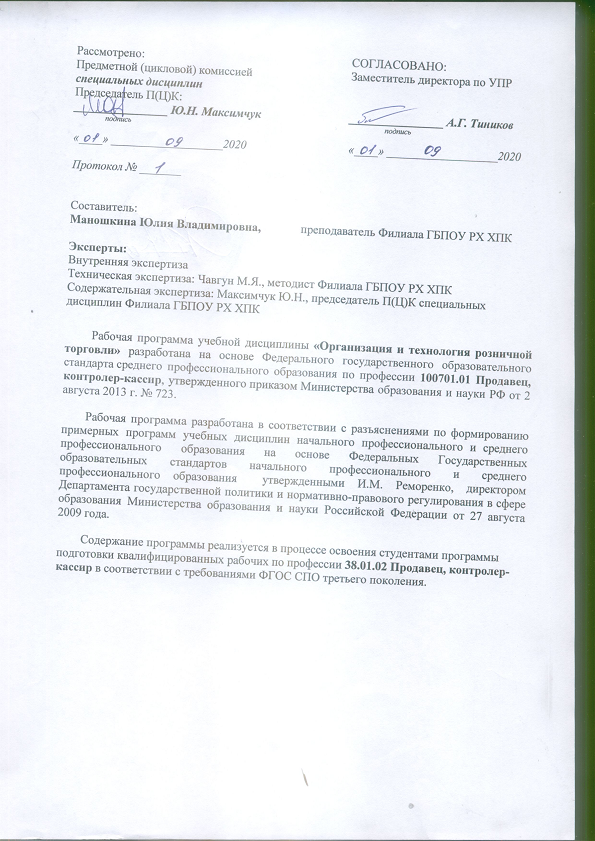 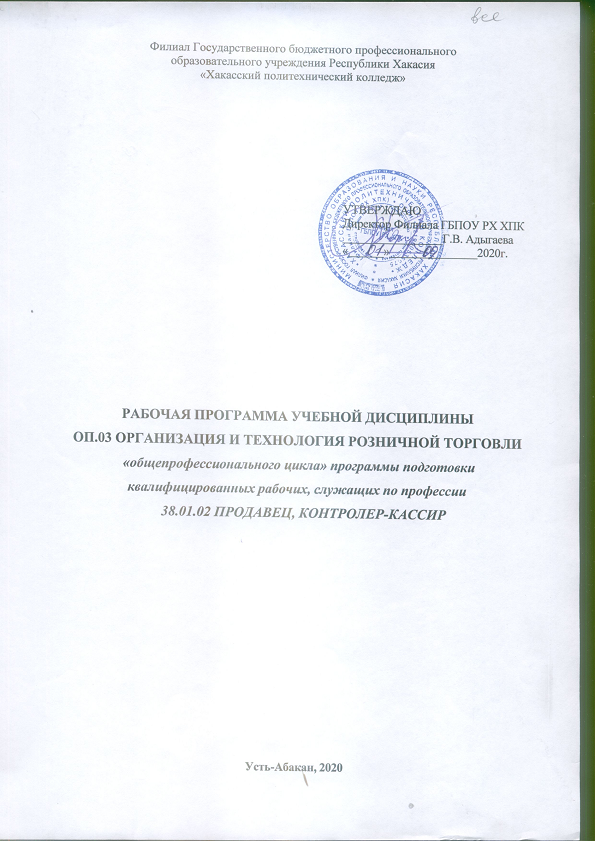 